Handshake Process Flow Diagram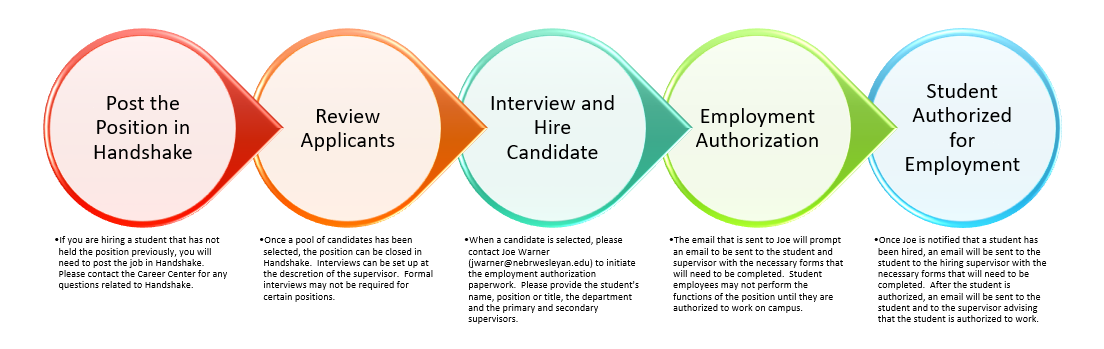 